Schulbedarfsliste für die 2. Klasse (2021/22)		www.volksschule-riedau.atReligion:1 großes unliniertes Heft, 20 Blatt1 Linienspiegel1 durchsichtiger UmschlagHefte:6 Quarthefte liniert1 Formati C21 großes liniertes Heft A4, 40 Blatt1 kleines liniertes Heft DIN A5Sonstiges:1 große Heftmappe2 Schnellhefter1 kleiner linierter BlockFederpennal:1 kleines Lineal1 STABILO Tintenroller EASY original oder 1 FRIXION Pilot2 Bleistifte Nr. 21 RadiergummiFarbstifteTintenkiller1 Folienstift wasserlöslich (vom Vorjahr)Schüttelpennal (bleibt im Bankfach):1 SchereKlebstoff1 DosenspitzerFilzstifteMalsachen:  1 kleiner Beutel zum Aufhängen gefüllt mitwasserfesten Wachsmalkreiden, Wasserfarben und Deckweiß, Borstenpinsel, Haarpinsel, Wasserbecher, Malfetzerl, 1 Zeichenblock DIN A3, 1 TonpapierblockWerken: Im Werkkoffer soll sein:1 spitze Schere, 1 Uhu-Stic, 1 flüssiger Uhu, 1 Tixo, Nadelkissen mit 2-3 Stopfnadeln (spitz und stumpf), ein paar Stecknadeln, 3-4 Knäuel Wolle oder bunte Wollreste, 
1 Häkelnadel Nr. 3,5 oder 4, 1 Bleistift, 2 Stricknadeln (kurz) Nr. 3 oder 3,5Turnsachen: Trainingshose und Oberteil - atmungsaktivBitte Hausschuhe mit weißer Sohle!Bitte alle Schulsachen, außer den Heften mit dem Namen versehen!
Gut erhaltene Schulsachen vom Vorjahr sollen weiter verwendet werden.Schulbeginn: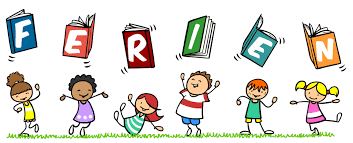 Montag, 13. September 2021Wir treffen uns um 8:45 Uhr vor der Schule.Um 9 Uhr beginnt der Gottesdienst.Anschließend ist Unterricht bis 11:30 Uhr.Bitte die Schultasche samt Inhalt mitnehmen.Montag und Dienstag: Unterricht bis 11:30 UhrAb Mittwoch: Unterricht nach Stundenplan.Ab Montag Nachmittagsbetreuung! Ausspeisung ab der 2. Schulwoche.Ich wünsche dir recht schöne Ferien und freue mich auf ein schönes und erfolgreiches Schuljahr!